St Andrew’s CE (VA) Infant School – School Menu Card - 1 week rota January 2021 – April 2021Week 1                                                                   ALL MENUS SUBJECT TO AVAILABILITY OF PRODUCEWe WILL change your child’s menu if they are not happy with their choice. Please contact the office if you have any queries. Mains – tick 1 (√)Monday√Tuesday√Wednesday√Thursday√Friday √Mains – tick 1 (√)Breaded ChickenChipsSaladSpaghetti Bolognese 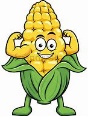 Garlic BreadSweetcorn Roast Turkey & gravyMashed potatoesPeasCarrotsKormaRice Broccoli Sausage Penne PastaGarlic Bread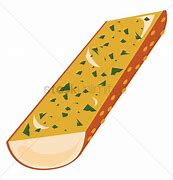 SaladMains – tick 1 (√)Pizza 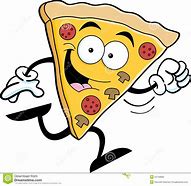 ChipsSaladFish FingersGarlic BreadSweetcorn Vegetable RavioliMashed potatoesPeas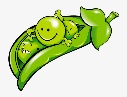 Carrots Fishcake BroccoliPotatoesCheese WheelWafflesBeansMains – tick 1 (√)Ham OR Egg (v) OR Cheese (v) Sandwich, (please circle which option) potato and saladCheese Toastie and saladTuna soft roll baguette and salad Ham OR Egg (v) OR Cheese (v) Sandwich, (please circle which option) potato and salad 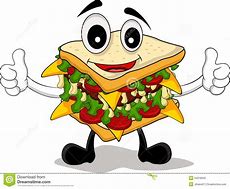 Ham OR Egg (v) OR Cheese (v) Sandwich, (please circle which option) potato and saladMains – tick 1 (√)tick 1 (√)Orange ShortbreadGinger BiscuitChocolate ShortbreadBanana Cake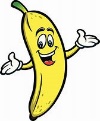 Flapjacktick 1 (√) YogurtYoghurt 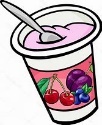 Cracker, cheese and grapesYogurt  Yoghurttick 1 (√) Melon Slice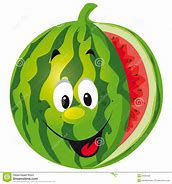 Orange Apple 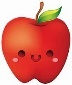 Fruit Salad Fruit Platter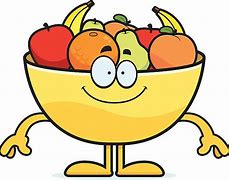 